СФП (специальная физическая подготовка)ОФП (общая физическая подготовка)№Название упражненияВремя выполненияОтдых между подходамиКол-во подходовРазминка 10 минутРазминка 10 минутРазминка 10 минутРазминка 10 минутРазминка 10 минут1Тяга резины к груди30 сек.30 сек.3Отдых между упражнениями 1,30 мин.Отдых между упражнениями 1,30 мин.Отдых между упражнениями 1,30 мин.Отдых между упражнениями 1,30 мин.Отдых между упражнениями 1,30 мин.2Тяга резины к правому, левому плечу (попеременно)40 сек.40 сек. 3Отдых между упражнениями 1,30 мин.Отдых между упражнениями 1,30 мин.Отдых между упражнениями 1,30 мин.Отдых между упражнениями 1,30 мин.Отдых между упражнениями 1,30 мин.3Подвороты без резины в оду и в другую сторону100 раз.--Отдых между упражнениями 1,30 мин.Отдых между упражнениями 1,30 мин.Отдых между упражнениями 1,30 мин.Отдых между упражнениями 1,30 мин.Отдых между упражнениями 1,30 мин.4Подвороты на резине в одну и другую сторону100 раз.--№Название упражненияКол-во повторенийОтдых между подходамиКол-во подходов1Отжимания от пола30 раз30 сек.3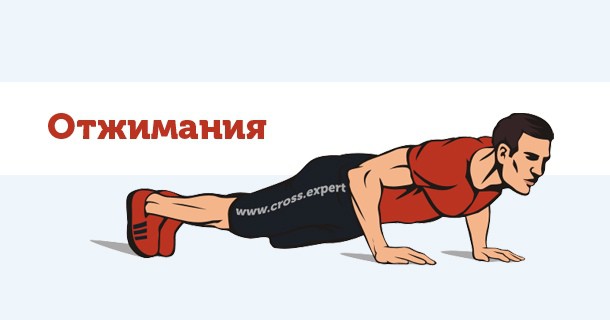 Отдых между упражнениями 1,30 мин.Отдых между упражнениями 1,30 мин.Отдых между упражнениями 1,30 мин.Отдых между упражнениями 1,30 мин.Отдых между упражнениями 1,30 мин.2Подъем туловища (положение лёжа на спине)30 раз.30 сек. 3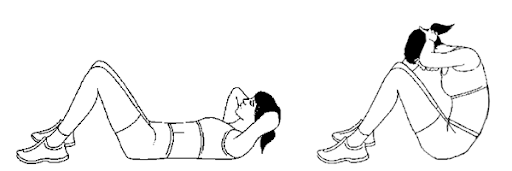 Отдых между упражнениями 1,30 мин.Отдых между упражнениями 1,30 мин.Отдых между упражнениями 1,30 мин.Отдых между упражнениями 1,30 мин.Отдых между упражнениями 1,30 мин.3Приседания30 раз.30 сек3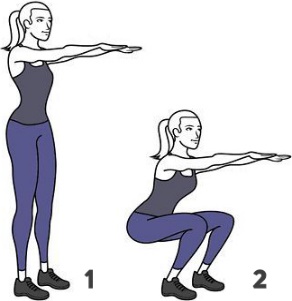 Отдых между упражнениями 1,30 мин.Отдых между упражнениями 1,30 мин.Отдых между упражнениями 1,30 мин.Отдых между упражнениями 1,30 мин.Отдых между упражнениями 1,30 мин.4Подъем туловища (лёжа на животе)30 раз.30 сек.3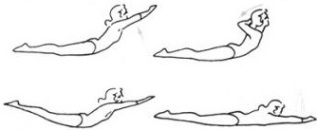 Отдых между упражнениями 1,30 мин.Отдых между упражнениями 1,30 мин.Отдых между упражнениями 1,30 мин.Отдых между упражнениями 1,30 мин.Отдых между упражнениями 1,30 мин.Дыхательная гимнастика 3 мин.Дыхательная гимнастика 3 мин.Дыхательная гимнастика 3 мин.Дыхательная гимнастика 3 мин.Дыхательная гимнастика 3 мин.